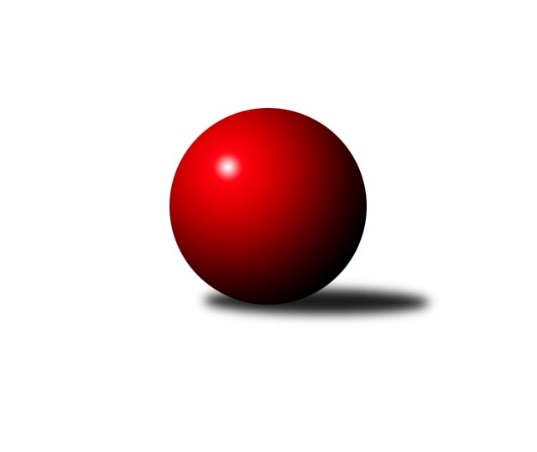 Č.20Ročník 2019/2020	24.5.2024 Jihomoravský KP2 sever 2019/2020Statistika 20. kolaTabulka družstev:		družstvo	záp	výh	rem	proh	skore	sety	průměr	body	plné	dorážka	chyby	1.	KK Moravská Slávia Brno G	18	15	1	2	105.0 : 39.0 	(143.5 : 72.5)	2465	31	1737	728	50.5	2.	TJ Slovan Ivanovice	19	14	2	3	106.5 : 45.5 	(135.0 : 93.0)	2441	30	1719	721	52.1	3.	KK Réna Ivančice B	18	14	0	4	100.0 : 44.0 	(140.5 : 75.5)	2458	28	1716	742	48.5	4.	KK Orel Telnice B	19	13	0	6	90.5 : 61.5 	(122.5 : 105.5)	2398	26	1701	697	64.4	5.	KK Brno Židenice	18	10	1	7	80.0 : 64.0 	(122.0 : 94.0)	2380	21	1681	700	60.8	6.	KK Slovan Rosice D	18	10	1	7	76.5 : 67.5 	(111.5 : 104.5)	2400	21	1697	703	59.1	7.	KK Moravská Slávia Brno E	18	8	0	10	71.0 : 73.0 	(109.0 : 107.0)	2336	16	1649	687	63.4	8.	TJ Sokol Husovice E	19	7	1	11	58.0 : 94.0 	(95.0 : 133.0)	2256	15	1604	652	71.4	9.	KK Moravská Slávia Brno F	18	6	1	11	62.0 : 82.0 	(98.5 : 117.5)	2240	13	1597	643	66.8	10.	SK Brno Žabovřesky B	19	6	1	12	63.0 : 89.0 	(106.0 : 122.0)	2307	13	1629	678	63.2	11.	SKK Veverky Brno B	19	5	1	13	54.0 : 98.0 	(93.5 : 134.5)	2214	11	1608	607	70	12.	KS Devítka Brno B	19	5	0	14	52.5 : 99.5 	(90.0 : 138.0)	2162	10	1560	601	90.1	13.	TJ Sokol Brno IV C	18	2	1	15	41.0 : 103.0 	(73.0 : 143.0)	2190	5	1584	607	77Tabulka doma:		družstvo	záp	výh	rem	proh	skore	sety	průměr	body	maximum	minimum	1.	TJ Slovan Ivanovice	10	8	1	1	60.5 : 19.5 	(76.0 : 44.0)	2476	17	2586	2396	2.	KK Orel Telnice B	10	8	0	2	52.0 : 28.0 	(68.5 : 51.5)	2280	16	2391	2164	3.	KK Moravská Slávia Brno G	9	7	1	1	53.0 : 19.0 	(78.0 : 30.0)	2494	15	2571	2362	4.	KK Réna Ivančice B	9	7	0	2	54.0 : 18.0 	(72.5 : 35.5)	2398	14	2462	2250	5.	KK Slovan Rosice D	9	6	0	3	40.5 : 31.5 	(58.5 : 49.5)	2405	12	2500	2181	6.	KK Brno Židenice	9	5	0	4	43.0 : 29.0 	(67.0 : 41.0)	2434	10	2575	2357	7.	KK Moravská Slávia Brno E	9	5	0	4	39.0 : 33.0 	(59.5 : 48.5)	2340	10	2514	2184	8.	TJ Sokol Husovice E	9	4	1	4	35.0 : 37.0 	(53.0 : 55.0)	2351	9	2530	1995	9.	KK Moravská Slávia Brno F	9	4	0	5	36.5 : 35.5 	(52.5 : 55.5)	2304	8	2438	2246	10.	SKK Veverky Brno B	9	4	0	5	34.0 : 38.0 	(58.5 : 49.5)	2369	8	2423	2281	11.	SK Brno Žabovřesky B	9	3	1	5	30.5 : 41.5 	(51.0 : 57.0)	2342	7	2478	2182	12.	KS Devítka Brno B	10	3	0	7	29.0 : 51.0 	(51.0 : 69.0)	2201	6	2309	2101	13.	TJ Sokol Brno IV C	9	2	1	6	27.0 : 45.0 	(39.5 : 68.5)	2275	5	2342	2190Tabulka venku:		družstvo	záp	výh	rem	proh	skore	sety	průměr	body	maximum	minimum	1.	KK Moravská Slávia Brno G	9	8	0	1	52.0 : 20.0 	(65.5 : 42.5)	2465	16	2533	2311	2.	KK Réna Ivančice B	9	7	0	2	46.0 : 26.0 	(68.0 : 40.0)	2467	14	2587	2325	3.	TJ Slovan Ivanovice	9	6	1	2	46.0 : 26.0 	(59.0 : 49.0)	2436	13	2531	2309	4.	KK Brno Židenice	9	5	1	3	37.0 : 35.0 	(55.0 : 53.0)	2374	11	2452	2268	5.	KK Orel Telnice B	9	5	0	4	38.5 : 33.5 	(54.0 : 54.0)	2418	10	2526	2279	6.	KK Slovan Rosice D	9	4	1	4	36.0 : 36.0 	(53.0 : 55.0)	2397	9	2562	2277	7.	KK Moravská Slávia Brno E	9	3	0	6	32.0 : 40.0 	(49.5 : 58.5)	2335	6	2467	2233	8.	SK Brno Žabovřesky B	10	3	0	7	32.5 : 47.5 	(55.0 : 65.0)	2302	6	2427	2228	9.	TJ Sokol Husovice E	10	3	0	7	23.0 : 57.0 	(42.0 : 78.0)	2265	6	2431	2117	10.	KK Moravská Slávia Brno F	9	2	1	6	25.5 : 46.5 	(46.0 : 62.0)	2247	5	2414	2167	11.	KS Devítka Brno B	9	2	0	7	23.5 : 48.5 	(39.0 : 69.0)	2175	4	2289	2003	12.	SKK Veverky Brno B	10	1	1	8	20.0 : 60.0 	(35.0 : 85.0)	2195	3	2368	2035	13.	TJ Sokol Brno IV C	9	0	0	9	14.0 : 58.0 	(33.5 : 74.5)	2173	0	2213	2113Tabulka podzimní části:		družstvo	záp	výh	rem	proh	skore	sety	průměr	body	doma	venku	1.	KK Moravská Slávia Brno G	12	11	1	0	77.0 : 19.0 	(101.5 : 42.5)	2497	23 	5 	1 	0 	6 	0 	0	2.	KK Orel Telnice B	12	10	0	2	64.0 : 32.0 	(80.5 : 63.5)	2392	20 	6 	0 	1 	4 	0 	1	3.	KK Réna Ivančice B	12	9	0	3	67.0 : 29.0 	(96.5 : 47.5)	2438	18 	4 	0 	2 	5 	0 	1	4.	TJ Slovan Ivanovice	12	8	1	3	64.5 : 31.5 	(81.0 : 63.0)	2426	17 	5 	1 	1 	3 	0 	2	5.	KK Brno Židenice	12	8	1	3	60.0 : 36.0 	(84.5 : 59.5)	2391	17 	5 	0 	1 	3 	1 	2	6.	KK Slovan Rosice D	12	6	1	5	48.5 : 47.5 	(71.5 : 72.5)	2437	13 	3 	0 	3 	3 	1 	2	7.	SK Brno Žabovřesky B	12	5	0	7	42.5 : 53.5 	(70.5 : 73.5)	2286	10 	2 	0 	3 	3 	0 	4	8.	KS Devítka Brno B	12	5	0	7	39.5 : 56.5 	(58.5 : 85.5)	2169	10 	3 	0 	3 	2 	0 	4	9.	KK Moravská Slávia Brno F	12	4	1	7	41.0 : 55.0 	(66.5 : 77.5)	2272	9 	3 	0 	3 	1 	1 	4	10.	KK Moravská Slávia Brno E	12	4	0	8	39.0 : 57.0 	(63.0 : 81.0)	2297	8 	3 	0 	3 	1 	0 	5	11.	TJ Sokol Husovice E	12	2	1	9	28.0 : 68.0 	(52.5 : 91.5)	2232	5 	1 	1 	3 	1 	0 	6	12.	SKK Veverky Brno B	12	1	1	10	27.0 : 69.0 	(58.5 : 85.5)	2234	3 	1 	0 	5 	0 	1 	5	13.	TJ Sokol Brno IV C	12	1	1	10	26.0 : 70.0 	(51.0 : 93.0)	2206	3 	1 	1 	4 	0 	0 	6Tabulka jarní části:		družstvo	záp	výh	rem	proh	skore	sety	průměr	body	doma	venku	1.	TJ Slovan Ivanovice	7	6	1	0	42.0 : 14.0 	(54.0 : 30.0)	2478	13 	3 	0 	0 	3 	1 	0 	2.	KK Réna Ivančice B	6	5	0	1	33.0 : 15.0 	(44.0 : 28.0)	2448	10 	3 	0 	0 	2 	0 	1 	3.	TJ Sokol Husovice E	7	5	0	2	30.0 : 26.0 	(42.5 : 41.5)	2407	10 	3 	0 	1 	2 	0 	1 	4.	KK Moravská Slávia Brno E	6	4	0	2	32.0 : 16.0 	(46.0 : 26.0)	2445	8 	2 	0 	1 	2 	0 	1 	5.	KK Moravská Slávia Brno G	6	4	0	2	28.0 : 20.0 	(42.0 : 30.0)	2412	8 	2 	0 	1 	2 	0 	1 	6.	KK Slovan Rosice D	6	4	0	2	28.0 : 20.0 	(40.0 : 32.0)	2392	8 	3 	0 	0 	1 	0 	2 	7.	SKK Veverky Brno B	7	4	0	3	27.0 : 29.0 	(35.0 : 49.0)	2247	8 	3 	0 	0 	1 	0 	3 	8.	KK Orel Telnice B	7	3	0	4	26.5 : 29.5 	(42.0 : 42.0)	2357	6 	2 	0 	1 	1 	0 	3 	9.	KK Moravská Slávia Brno F	6	2	0	4	21.0 : 27.0 	(32.0 : 40.0)	2234	4 	1 	0 	2 	1 	0 	2 	10.	KK Brno Židenice	6	2	0	4	20.0 : 28.0 	(37.5 : 34.5)	2358	4 	0 	0 	3 	2 	0 	1 	11.	SK Brno Žabovřesky B	7	1	1	5	20.5 : 35.5 	(35.5 : 48.5)	2379	3 	1 	1 	2 	0 	0 	3 	12.	TJ Sokol Brno IV C	6	1	0	5	15.0 : 33.0 	(22.0 : 50.0)	2192	2 	1 	0 	2 	0 	0 	3 	13.	KS Devítka Brno B	7	0	0	7	13.0 : 43.0 	(31.5 : 52.5)	2161	0 	0 	0 	4 	0 	0 	3 Zisk bodů pro družstvo:		jméno hráče	družstvo	body	zápasy	v %	dílčí body	sety	v %	1.	Milan Sklenák 	KK Moravská Slávia Brno E 	15	/	18	(83%)	28	/	36	(78%)	2.	Petr Vaňura 	KK Brno Židenice  	14	/	16	(88%)	24	/	32	(75%)	3.	Martin Večerka 	KK Moravská Slávia Brno G 	14	/	16	(88%)	23	/	32	(72%)	4.	Robert Zajíček 	KK Orel Telnice B 	13	/	19	(68%)	26	/	38	(68%)	5.	Bohuslav Orálek 	TJ Slovan Ivanovice  	13	/	19	(68%)	24	/	38	(63%)	6.	Petr Žažo 	KK Moravská Slávia Brno F 	12.5	/	18	(69%)	27	/	36	(75%)	7.	Jiří Martínek 	KS Devítka Brno B 	12	/	15	(80%)	20	/	30	(67%)	8.	Jan Kučera 	TJ Slovan Ivanovice  	12	/	16	(75%)	18	/	32	(56%)	9.	Miroslav Oujezdský 	KK Moravská Slávia Brno G 	12	/	17	(71%)	23	/	34	(68%)	10.	Jaroslav Smrž 	KK Slovan Rosice D 	12	/	17	(71%)	17	/	34	(50%)	11.	Jan Bernatík 	KK Moravská Slávia Brno G 	12	/	18	(67%)	23	/	36	(64%)	12.	Zdeněk Vladík 	SK Brno Žabovřesky B 	12	/	18	(67%)	19	/	36	(53%)	13.	Tomáš Peřina 	TJ Sokol Husovice E 	12	/	19	(63%)	24	/	38	(63%)	14.	Stanislav Barva 	KS Devítka Brno B 	11.5	/	17	(68%)	25	/	34	(74%)	15.	Radomír Břoušek 	TJ Slovan Ivanovice  	11	/	14	(79%)	21	/	28	(75%)	16.	Eduard Kremláček 	KK Réna Ivančice B 	11	/	15	(73%)	21	/	30	(70%)	17.	Radim Jelínek 	SK Brno Žabovřesky B 	11	/	17	(65%)	25	/	34	(74%)	18.	Jiří Krev 	KK Brno Židenice  	11	/	17	(65%)	24.5	/	34	(72%)	19.	Zdeněk Ondráček 	KK Moravská Slávia Brno G 	11	/	17	(65%)	24	/	34	(71%)	20.	Milan Kučera 	KK Moravská Slávia Brno E 	11	/	18	(61%)	20	/	36	(56%)	21.	Petr Juránek 	KS Devítka Brno B 	11	/	19	(58%)	23	/	38	(61%)	22.	Tomáš Hrdlička 	KK Réna Ivančice B 	10	/	13	(77%)	17	/	26	(65%)	23.	Anna Kalasová 	KK Moravská Slávia Brno G 	10	/	14	(71%)	19	/	28	(68%)	24.	Milan Doušek 	KK Orel Telnice B 	10	/	15	(67%)	19.5	/	30	(65%)	25.	Vladimír Malý 	KK Brno Židenice  	10	/	15	(67%)	18	/	30	(60%)	26.	Bohumil Sehnal 	TJ Sokol Brno IV C 	10	/	17	(59%)	17	/	34	(50%)	27.	Jiří Bělohlávek 	KK Moravská Slávia Brno E 	10	/	18	(56%)	20	/	36	(56%)	28.	Zdeněk Pavelka 	KK Moravská Slávia Brno E 	9	/	9	(100%)	12	/	18	(67%)	29.	Pavel Harenčák 	KK Réna Ivančice B 	9	/	12	(75%)	18	/	24	(75%)	30.	Robert Ondrůj 	KK Orel Telnice B 	9	/	14	(64%)	16.5	/	28	(59%)	31.	Jiří Hrdlička 	KK Slovan Rosice D 	9	/	14	(64%)	16.5	/	28	(59%)	32.	Zdeněk Čepička 	TJ Slovan Ivanovice  	9	/	16	(56%)	16	/	32	(50%)	33.	Jan Vrožina 	KK Moravská Slávia Brno F 	9	/	18	(50%)	19.5	/	36	(54%)	34.	Jaromír Mečíř 	TJ Sokol Brno IV C 	9	/	18	(50%)	17.5	/	36	(49%)	35.	Lukáš Trchalík 	KK Orel Telnice B 	8.5	/	11	(77%)	13.5	/	22	(61%)	36.	Marek Černý 	SK Brno Žabovřesky B 	8.5	/	17	(50%)	18.5	/	34	(54%)	37.	Ferdinand Pokorný 	TJ Slovan Ivanovice  	8	/	9	(89%)	14	/	18	(78%)	38.	Jiří Horák 	KK Réna Ivančice B 	8	/	10	(80%)	15	/	20	(75%)	39.	František Čech 	KK Réna Ivančice B 	8	/	11	(73%)	15	/	22	(68%)	40.	Petr Vyhnalík 	KK Slovan Rosice D 	8	/	13	(62%)	13.5	/	26	(52%)	41.	Pavel Procházka 	KK Slovan Rosice D 	8	/	14	(57%)	18.5	/	28	(66%)	42.	Eugen Olgyai 	SKK Veverky Brno B 	8	/	14	(57%)	16.5	/	28	(59%)	43.	Jaromíra Čáslavská 	SKK Veverky Brno B 	8	/	15	(53%)	16	/	30	(53%)	44.	Vladimír Polách 	SKK Veverky Brno B 	8	/	18	(44%)	16	/	36	(44%)	45.	Miroslav Novák 	KK Moravská Slávia Brno E 	8	/	18	(44%)	15.5	/	36	(43%)	46.	Jaroslava Hrazdírová 	KK Orel Telnice B 	7	/	10	(70%)	13	/	20	(65%)	47.	Jana Večeřová 	SKK Veverky Brno B 	7	/	12	(58%)	18	/	24	(75%)	48.	Martina Hájková 	KK Moravská Slávia Brno G 	7	/	12	(58%)	14.5	/	24	(60%)	49.	Radim Švihálek 	KK Slovan Rosice D 	7	/	13	(54%)	16	/	26	(62%)	50.	Petr Pokorný 	TJ Slovan Ivanovice  	7	/	13	(54%)	14	/	26	(54%)	51.	Josef Hájek 	KK Orel Telnice B 	7	/	13	(54%)	14	/	26	(54%)	52.	Václav Vaněk 	KK Moravská Slávia Brno F 	7	/	15	(47%)	14	/	30	(47%)	53.	Robert Pacal 	TJ Sokol Husovice E 	7	/	19	(37%)	19	/	38	(50%)	54.	Radek Hrdlička 	KK Slovan Rosice D 	6.5	/	13	(50%)	13	/	26	(50%)	55.	Milan Svobodník 	TJ Slovan Ivanovice  	6.5	/	13	(50%)	11	/	26	(42%)	56.	Antonín Zvejška 	SK Brno Žabovřesky B 	6.5	/	18	(36%)	15	/	36	(42%)	57.	Luděk Kolář 	KK Réna Ivančice B 	6	/	10	(60%)	13	/	20	(65%)	58.	Cyril Vaško 	KS Devítka Brno B 	6	/	12	(50%)	14.5	/	24	(60%)	59.	Josef Patočka 	TJ Sokol Husovice E 	6	/	12	(50%)	10	/	24	(42%)	60.	Štěpán Kalas 	KK Moravská Slávia Brno G 	6	/	13	(46%)	15	/	26	(58%)	61.	Vladimír Ryšavý 	KK Brno Židenice  	6	/	17	(35%)	19.5	/	34	(57%)	62.	Petra Rejchrtová 	KK Moravská Slávia Brno F 	5	/	6	(83%)	9	/	12	(75%)	63.	Jiří Zouhar 	KK Brno Židenice  	5	/	7	(71%)	10	/	14	(71%)	64.	Miroslav Korbička 	KK Brno Židenice  	5	/	9	(56%)	9	/	18	(50%)	65.	Jan Tichák 	KK Brno Židenice  	5	/	13	(38%)	10	/	26	(38%)	66.	Martin Želev 	KK Réna Ivančice B 	4	/	5	(80%)	7	/	10	(70%)	67.	Jiří Josefík 	TJ Sokol Brno IV C 	4	/	5	(80%)	6	/	10	(60%)	68.	Marek Čech 	KK Réna Ivančice B 	4	/	6	(67%)	9	/	12	(75%)	69.	Karel Dorazil 	KK Réna Ivančice B 	4	/	6	(67%)	8	/	12	(67%)	70.	Lukáš Pernica 	SKK Veverky Brno B 	4	/	6	(67%)	6	/	12	(50%)	71.	Pavel Lasovský 	TJ Slovan Ivanovice  	4	/	7	(57%)	8	/	14	(57%)	72.	Ondřej Chovanec 	TJ Sokol Husovice E 	4	/	7	(57%)	7	/	14	(50%)	73.	Zdeněk Kouřil 	SK Brno Žabovřesky B 	4	/	7	(57%)	6	/	14	(43%)	74.	Luboš Staněk 	KK Réna Ivančice B 	4	/	8	(50%)	9	/	16	(56%)	75.	Vladimír Venclovský 	TJ Sokol Brno IV C 	4	/	8	(50%)	7	/	16	(44%)	76.	Jaroslav Navrátil 	KK Moravská Slávia Brno F 	4	/	8	(50%)	7	/	16	(44%)	77.	Jiří Hrazdíra st.	KK Orel Telnice B 	4	/	13	(31%)	11	/	26	(42%)	78.	Miroslav Nejezchleb 	KK Moravská Slávia Brno E 	4	/	14	(29%)	10.5	/	28	(38%)	79.	Karel Pospíšil 	SK Brno Žabovřesky B 	4	/	14	(29%)	9.5	/	28	(34%)	80.	Lenka Indrová 	KK Moravská Slávia Brno F 	3.5	/	5	(70%)	6	/	10	(60%)	81.	Zdeněk Machala 	TJ Slovan Ivanovice  	3	/	3	(100%)	5	/	6	(83%)	82.	Petr Chovanec 	TJ Sokol Husovice E 	3	/	4	(75%)	5	/	8	(63%)	83.	Marika Celbrová 	KK Moravská Slávia Brno F 	3	/	5	(60%)	5	/	10	(50%)	84.	Pavel Tesař 	TJ Sokol Husovice E 	3	/	6	(50%)	7	/	12	(58%)	85.	Vítězslav Krapka 	SK Brno Žabovřesky B 	3	/	8	(38%)	7	/	16	(44%)	86.	Radek Smutný 	TJ Sokol Brno IV C 	3	/	9	(33%)	6	/	18	(33%)	87.	Jaroslav Herůdek 	SKK Veverky Brno B 	3	/	11	(27%)	5	/	22	(23%)	88.	Jan Kučera 	TJ Sokol Brno IV C 	3	/	11	(27%)	5	/	22	(23%)	89.	Lukáš Lehocký 	TJ Sokol Husovice E 	3	/	15	(20%)	8.5	/	30	(28%)	90.	Jan Šustr 	KK Orel Telnice B 	2	/	3	(67%)	3	/	6	(50%)	91.	Pavel Lasovský ml.	TJ Slovan Ivanovice  	2	/	4	(50%)	4	/	8	(50%)	92.	Marta Hrdličková 	KK Orel Telnice B 	2	/	4	(50%)	2	/	8	(25%)	93.	Miroslav Časta 	KK Orel Telnice B 	2	/	5	(40%)	3	/	10	(30%)	94.	David Raška 	SKK Veverky Brno B 	2	/	6	(33%)	4	/	12	(33%)	95.	Jiří Žák 	TJ Sokol Brno IV C 	2	/	7	(29%)	6	/	14	(43%)	96.	Petr Kotzian 	KK Brno Židenice  	2	/	9	(22%)	4	/	18	(22%)	97.	Jiří Procházka 	KS Devítka Brno B 	2	/	11	(18%)	5	/	22	(23%)	98.	Dalibor Dvorník 	KK Moravská Slávia Brno F 	1	/	1	(100%)	2	/	2	(100%)	99.	Vladimíra Mošaťová 	KK Réna Ivančice B 	1	/	1	(100%)	2	/	2	(100%)	100.	Veronika Dufková 	TJ Sokol Husovice E 	1	/	2	(50%)	3	/	4	(75%)	101.	Anastasios Jiaxis 	KK Slovan Rosice D 	1	/	2	(50%)	3	/	4	(75%)	102.	Libor Čížek 	KK Slovan Rosice D 	1	/	2	(50%)	1	/	4	(25%)	103.	Renata Horáková 	KK Réna Ivančice B 	1	/	3	(33%)	3	/	6	(50%)	104.	Denisa Honzová 	TJ Sokol Husovice E 	1	/	3	(33%)	2.5	/	6	(42%)	105.	Petr Hepnárek 	KK Brno Židenice  	1	/	3	(33%)	2	/	6	(33%)	106.	Pavel Zajíc 	KK Slovan Rosice D 	1	/	4	(25%)	3	/	8	(38%)	107.	Ivana Hrdličková 	KK Réna Ivančice B 	1	/	4	(25%)	2	/	8	(25%)	108.	Roman Vlach 	TJ Sokol Brno IV C 	1	/	4	(25%)	1	/	8	(13%)	109.	Miroslav Krapka 	KK Moravská Slávia Brno F 	1	/	5	(20%)	3	/	10	(30%)	110.	Radomír Jursa 	TJ Sokol Brno IV C 	1	/	6	(17%)	4	/	12	(33%)	111.	Miroslav Vítek 	KK Moravská Slávia Brno F 	1	/	6	(17%)	3	/	12	(25%)	112.	Miloslav Ostřížek 	SK Brno Žabovřesky B 	1	/	8	(13%)	4	/	16	(25%)	113.	Milena Minksová 	TJ Sokol Husovice E 	1	/	8	(13%)	4	/	16	(25%)	114.	Milan Grombiřík 	SKK Veverky Brno B 	1	/	9	(11%)	5	/	18	(28%)	115.	František Uher 	SKK Veverky Brno B 	1	/	10	(10%)	3	/	20	(15%)	116.	Viktorie Vitamvásová 	KK Slovan Rosice D 	0	/	1	(0%)	1	/	2	(50%)	117.	Jaroslav Jozífek 	SKK Veverky Brno B 	0	/	1	(0%)	0	/	2	(0%)	118.	Nikola Bukačová 	KK Réna Ivančice B 	0	/	1	(0%)	0	/	2	(0%)	119.	Tomáš Gregurek 	TJ Sokol Brno IV C 	0	/	1	(0%)	0	/	2	(0%)	120.	Tomáš Zbavitel 	KK Moravská Slávia Brno E 	0	/	1	(0%)	0	/	2	(0%)	121.	Milena Černohlávková 	KS Devítka Brno B 	0	/	1	(0%)	0	/	2	(0%)	122.	Josef Němeček 	KK Moravská Slávia Brno E 	0	/	2	(0%)	2	/	4	(50%)	123.	Stanislav Novotný 	TJ Sokol Brno IV C 	0	/	2	(0%)	1	/	4	(25%)	124.	Pavel Porč 	KK Moravská Slávia Brno F 	0	/	2	(0%)	0	/	4	(0%)	125.	Klaudie Kittlerová 	TJ Sokol Husovice E 	0	/	2	(0%)	0	/	4	(0%)	126.	Lucie Kulendíková 	KS Devítka Brno B 	0	/	3	(0%)	1.5	/	6	(25%)	127.	Karolína Fabíková 	KK Slovan Rosice D 	0	/	4	(0%)	2	/	8	(25%)	128.	Petr Smejkal 	KK Slovan Rosice D 	0	/	4	(0%)	1	/	8	(13%)	129.	Jan Matoušek 	TJ Sokol Brno IV C 	0	/	5	(0%)	0.5	/	10	(5%)	130.	Michal Kaštovský 	SK Brno Žabovřesky B 	0	/	5	(0%)	0	/	10	(0%)	131.	Miloslav Nemeškal 	TJ Sokol Husovice E 	0	/	6	(0%)	0	/	12	(0%)	132.	Martin Staněk 	KS Devítka Brno B 	0	/	7	(0%)	0	/	14	(0%)	133.	Karel Krajina 	SKK Veverky Brno B 	0	/	8	(0%)	4	/	16	(25%)	134.	Jaroslav Betáš 	TJ Sokol Husovice E 	0	/	10	(0%)	4	/	20	(20%)	135.	Roman Brener 	TJ Sokol Brno IV C 	0	/	10	(0%)	1	/	20	(5%)	136.	Radek Probošt 	KK Moravská Slávia Brno E 	0	/	10	(0%)	1	/	20	(5%)	137.	Josef Kaderka 	KS Devítka Brno B 	0	/	13	(0%)	1	/	26	(4%)	138.	Martin Kyjovský 	KS Devítka Brno B 	0	/	13	(0%)	0	/	26	(0%)	139.	Miloslav Štrubl 	KK Moravská Slávia Brno F 	0	/	14	(0%)	0	/	28	(0%)Průměry na kuželnách:		kuželna	průměr	plné	dorážka	chyby	výkon na hráče	1.	KK Vyškov, 1-4	2404	1694	709	60.2	(400.7)	2.	KK Slovan Rosice, 1-4	2378	1688	690	64.8	(396.5)	3.	Brno Veveří, 1-2	2355	1669	685	56.5	(392.5)	4.	Žabovřesky, 1-2	2354	1672	681	58.2	(392.4)	5.	KK MS Brno, 1-4	2345	1659	686	61.4	(390.9)	6.	KK Réna Ivančice, 1-2	2330	1650	679	60.5	(388.4)	7.	TJ Sokol Husovice, 1-4	2327	1648	678	74.2	(387.8)	8.	TJ Sokol Brno IV, 1-4	2312	1665	647	70.6	(385.5)	9.	Telnice, 1-2	2252	1596	656	69.4	(375.4)	10.	- volno -, 1-4	0	0	0	0.0	(0.0)Nejlepší výkony na kuželnách:KK Vyškov, 1-4TJ Slovan Ivanovice 	2586	13. kolo	Petr Pokorný 	TJ Slovan Ivanovice 	465	13. koloTJ Slovan Ivanovice 	2538	8. kolo	Radomír Břoušek 	TJ Slovan Ivanovice 	463	16. koloKK Moravská Slávia Brno G	2525	1. kolo	Robert Zajíček 	KK Orel Telnice B	455	18. koloTJ Slovan Ivanovice 	2521	1. kolo	Petr Pokorný 	TJ Slovan Ivanovice 	454	18. koloTJ Slovan Ivanovice 	2506	16. kolo	Miroslav Oujezdský 	KK Moravská Slávia Brno G	453	1. koloTJ Slovan Ivanovice 	2493	18. kolo	Jiří Krev 	KK Brno Židenice 	449	5. koloTJ Slovan Ivanovice 	2454	3. kolo	Petr Pokorný 	TJ Slovan Ivanovice 	448	8. koloKK Slovan Rosice D	2443	13. kolo	Petr Vaňura 	KK Brno Židenice 	448	5. koloKK Brno Židenice 	2437	5. kolo	Zdeněk Vladík 	SK Brno Žabovřesky B	446	7. koloTJ Slovan Ivanovice 	2437	5. kolo	Pavel Lasovský 	TJ Slovan Ivanovice 	440	20. koloKK Slovan Rosice, 1-4KK Brno Židenice 	2575	13. kolo	Jiří Krev 	KK Brno Židenice 	473	6. koloKK Orel Telnice B	2526	8. kolo	Jiří Martínek 	KS Devítka Brno B	464	7. koloKK Moravská Slávia Brno G	2504	11. kolo	Jiří Krev 	KK Brno Židenice 	463	13. koloKK Slovan Rosice D	2500	20. kolo	Jiří Bělohlávek 	KK Moravská Slávia Brno E	463	17. koloKK Réna Ivančice B	2487	3. kolo	Eugen Olgyai 	SKK Veverky Brno B	459	14. koloKK Moravská Slávia Brno E	2467	17. kolo	Jan Tichák 	KK Brno Židenice 	457	13. koloKK Brno Židenice 	2457	9. kolo	Ferdinand Pokorný 	TJ Slovan Ivanovice 	456	19. koloKK Slovan Rosice D	2451	18. kolo	Jiří Krev 	KK Brno Židenice 	451	2. koloKK Brno Židenice 	2450	2. kolo	Robert Ondrůj 	KK Orel Telnice B	450	8. koloTJ Slovan Ivanovice 	2447	19. kolo	Milan Sklenák 	KK Moravská Slávia Brno E	448	17. koloBrno Veveří, 1-2KK Brno Židenice 	2452	7. kolo	Miroslav Korbička 	KK Brno Židenice 	446	7. koloKK Réna Ivančice B	2443	6. kolo	Jaromíra Čáslavská 	SKK Veverky Brno B	440	15. koloKK Moravská Slávia Brno E	2433	12. kolo	Jaromíra Čáslavská 	SKK Veverky Brno B	435	17. koloSKK Veverky Brno B	2423	7. kolo	Eugen Olgyai 	SKK Veverky Brno B	434	19. koloTJ Slovan Ivanovice 	2409	2. kolo	Radim Jelínek 	SK Brno Žabovřesky B	432	4. koloSKK Veverky Brno B	2398	15. kolo	Eduard Kremláček 	KK Réna Ivančice B	431	6. koloSKK Veverky Brno B	2386	17. kolo	Jaromíra Čáslavská 	SKK Veverky Brno B	426	7. koloSKK Veverky Brno B	2381	10. kolo	Vladimír Polách 	SKK Veverky Brno B	426	4. koloSKK Veverky Brno B	2379	2. kolo	Vladimír Polách 	SKK Veverky Brno B	425	17. koloSKK Veverky Brno B	2376	19. kolo	Jaromíra Čáslavská 	SKK Veverky Brno B	423	12. koloŽabovřesky, 1-2KK Réna Ivančice B	2547	16. kolo	Tomáš Hrdlička 	KK Réna Ivančice B	464	16. koloSK Brno Žabovřesky B	2478	16. kolo	Petr Vaňura 	KK Brno Židenice 	460	8. koloKK Orel Telnice B	2462	20. kolo	Radim Jelínek 	SK Brno Žabovřesky B	452	20. koloKK Moravská Slávia Brno G	2448	3. kolo	Miroslav Oujezdský 	KK Moravská Slávia Brno G	443	3. koloTJ Slovan Ivanovice 	2438	14. kolo	Eduard Kremláček 	KK Réna Ivančice B	442	16. koloSK Brno Žabovřesky B	2434	14. kolo	Milan Sklenák 	KK Moravská Slávia Brno E	441	10. koloSK Brno Žabovřesky B	2406	20. kolo	Radim Jelínek 	SK Brno Žabovřesky B	441	14. koloSK Brno Žabovřesky B	2391	18. kolo	Marek Černý 	SK Brno Žabovřesky B	439	10. koloKK Slovan Rosice D	2391	1. kolo	Vítězslav Krapka 	SK Brno Žabovřesky B	435	16. koloSK Brno Žabovřesky B	2336	8. kolo	Robert Ondrůj 	KK Orel Telnice B	434	20. koloKK MS Brno, 1-4KK Moravská Slávia Brno G	2571	17. kolo	Radim Jelínek 	SK Brno Žabovřesky B	466	13. koloKK Moravská Slávia Brno G	2548	10. kolo	Eduard Kremláček 	KK Réna Ivančice B	464	19. koloKK Moravská Slávia Brno G	2535	2. kolo	Miroslav Oujezdský 	KK Moravská Slávia Brno G	461	17. koloKK Moravská Slávia Brno G	2533	13. kolo	Robert Zajíček 	KK Orel Telnice B	460	10. koloKK Moravská Slávia Brno G	2523	12. kolo	Anna Kalasová 	KK Moravská Slávia Brno G	456	10. koloKK Moravská Slávia Brno E	2514	16. kolo	Milan Sklenák 	KK Moravská Slávia Brno E	456	11. koloTJ Slovan Ivanovice 	2500	15. kolo	Jiří Krev 	KK Brno Židenice 	456	3. koloKK Moravská Slávia Brno G	2493	19. kolo	Anna Kalasová 	KK Moravská Slávia Brno G	449	12. koloKK Moravská Slávia Brno G	2486	7. kolo	Jiří Bělohlávek 	KK Moravská Slávia Brno E	448	16. koloKK Moravská Slávia Brno G	2473	8. kolo	Cyril Vaško 	KS Devítka Brno B	447	10. koloKK Réna Ivančice, 1-2KK Moravská Slávia Brno G	2500	5. kolo	Radomír Břoušek 	TJ Slovan Ivanovice 	446	12. koloKK Réna Ivančice B	2462	12. kolo	Miroslav Oujezdský 	KK Moravská Slávia Brno G	446	5. koloKK Réna Ivančice B	2461	5. kolo	Jiří Horák 	KK Réna Ivančice B	443	5. koloKK Réna Ivančice B	2448	2. kolo	Eduard Kremláček 	KK Réna Ivančice B	441	12. koloKK Réna Ivančice B	2425	17. kolo	Karel Dorazil 	KK Réna Ivančice B	438	20. koloKK Réna Ivančice B	2418	7. kolo	Tomáš Hrdlička 	KK Réna Ivančice B	434	2. koloKK Réna Ivančice B	2417	20. kolo	František Čech 	KK Réna Ivančice B	432	12. koloTJ Slovan Ivanovice 	2388	12. kolo	Jan Bernatík 	KK Moravská Slávia Brno G	427	5. koloKK Brno Židenice 	2384	10. kolo	Luboš Staněk 	KK Réna Ivančice B	425	12. koloKK Réna Ivančice B	2376	10. kolo	Martina Hájková 	KK Moravská Slávia Brno G	425	5. koloTJ Sokol Husovice, 1-4KK Réna Ivančice B	2587	13. kolo	Robert Pacal 	TJ Sokol Husovice E	485	12. koloKK Slovan Rosice D	2562	6. kolo	Anna Kalasová 	KK Moravská Slávia Brno G	477	9. koloTJ Slovan Ivanovice 	2531	17. kolo	Lukáš Trchalík 	KK Orel Telnice B	472	3. koloTJ Sokol Husovice E	2530	19. kolo	Jiří Hrdlička 	KK Slovan Rosice D	470	6. koloKK Moravská Slávia Brno G	2509	9. kolo	Petr Chovanec 	TJ Sokol Husovice E	465	19. koloKK Slovan Rosice D	2479	14. kolo	Jaroslav Smrž 	KK Slovan Rosice D	462	6. koloTJ Slovan Ivanovice 	2477	9. kolo	Robert Zajíček 	KK Orel Telnice B	458	14. koloTJ Sokol Husovice E	2461	14. kolo	Pavel Harenčák 	KK Réna Ivančice B	458	13. koloKK Moravská Slávia Brno E	2449	20. kolo	Stanislav Barva 	KS Devítka Brno B	457	18. koloTJ Sokol Husovice E	2437	6. kolo	Zdeněk Pavelka 	KK Moravská Slávia Brno E	456	20. koloTJ Sokol Brno IV, 1-4TJ Slovan Ivanovice 	2494	6. kolo	Luboš Staněk 	KK Réna Ivančice B	464	11. koloKK Réna Ivančice B	2464	11. kolo	Petr Pokorný 	TJ Slovan Ivanovice 	442	6. koloKK Orel Telnice B	2427	1. kolo	Jaromír Mečíř 	TJ Sokol Brno IV C	440	16. koloKK Brno Židenice 	2378	16. kolo	Jan Kučera 	TJ Slovan Ivanovice 	430	6. koloSK Brno Žabovřesky B	2363	9. kolo	Robert Zajíček 	KK Orel Telnice B	429	1. koloTJ Sokol Brno IV C	2342	19. kolo	Eduard Kremláček 	KK Réna Ivančice B	427	11. koloTJ Sokol Brno IV C	2334	4. kolo	Tomáš Hrdlička 	KK Réna Ivančice B	427	11. koloTJ Sokol Brno IV C	2318	16. kolo	Milan Svobodník 	TJ Slovan Ivanovice 	426	6. koloKK Moravská Slávia Brno G	2311	14. kolo	Milan Sklenák 	KK Moravská Slávia Brno E	424	4. koloSKK Veverky Brno B	2302	13. kolo	Jaromíra Čáslavská 	SKK Veverky Brno B	423	13. koloTelnice, 1-2KK Orel Telnice B	2391	7. kolo	Milan Doušek 	KK Orel Telnice B	448	4. koloKK Orel Telnice B	2388	4. kolo	Robert Zajíček 	KK Orel Telnice B	442	15. koloKK Réna Ivančice B	2344	9. kolo	Jiří Bělohlávek 	KK Moravská Slávia Brno E	433	2. koloKK Orel Telnice B	2320	12. kolo	Stanislav Barva 	KS Devítka Brno B	430	17. koloKK Orel Telnice B	2316	15. kolo	Robert Zajíček 	KK Orel Telnice B	429	7. koloKK Brno Židenice 	2309	12. kolo	Lukáš Trchalík 	KK Orel Telnice B	425	6. koloTJ Slovan Ivanovice 	2309	4. kolo	Robert Ondrůj 	KK Orel Telnice B	424	4. koloKK Orel Telnice B	2293	6. kolo	Robert Zajíček 	KK Orel Telnice B	421	11. koloSK Brno Žabovřesky B	2257	6. kolo	Robert Zajíček 	KK Orel Telnice B	421	6. koloKK Orel Telnice B	2251	2. kolo	Josef Hájek 	KK Orel Telnice B	419	2. kolo- volno -, 1-4Četnost výsledků:	8.0 : 0.0	6x	7.0 : 1.0	18x	6.0 : 2.0	31x	5.5 : 2.5	1x	5.0 : 3.0	10x	4.0 : 4.0	5x	3.5 : 4.5	1x	3.0 : 5.0	14x	2.5 : 5.5	2x	2.0 : 6.0	19x	1.0 : 7.0	10x	0.0 : 8.0	3x